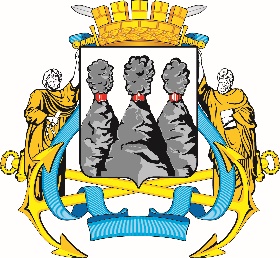 Ленинская ул., д. 14, Петропавловск-Камчатский, 683000Тел. (4152)30-25-80 (2450), факс (4152)42-52-29, e-mail: duma@pkgo.ru, duma.pkgo.ru ПРОТОКОЛ заседания Комитета Городской Думы Петропавловск-Камчатского городского округа по бюджету, финансам и экономикеот 26.10.2020                                                                                              г. Петропавловск-Камчатский,ул. Ленинская, д. 14, зал заседаний № 429Время начала: 1530 часовВремя окончания: 1700 часовПредседательствующий:Присутствовали:Приглашенные:ПОВЕСТКА ДНЯ:1. (1) О внесении изменений в Решение Городской Думы Петропавловск-Камчатского городского округа от 06.11.2019 № 211-нд «О бюджете Петропавловск-Камчатского городского округа на 2020 год и плановый период 2021-2022 годов»Докл.: Слепченко Ирина Павловна2. (2) О принятии решения о внесении изменений в Решение Городской Думы Петропавловск-Камчатского городского округа от 27.12.2013 № 173-нд «О бюджетном процессе в Петропавловск-Камчатском городском округе»Докл.: Слепченко Ирина Павловна3. (3) О принятии решения об исполнении бюджета Петропавловск-Камчатского городского округа за 2019 годДокл.: Слепченко Ирина Павловна4. (14) О принятии решения о внесении изменения в Решение Городской Думы Петропавловск-Камчатского городского округа от 22.12.2015 № 375-нд «О стратегическом планировании в Петропавловск-Камчатском городском округе»Докл.: Кокорина Тамара Петровна5. Информация о ходе реализации муниципальных программ в Петропавловск-Камчатском городском округе по итогам I полугодия 2020 годаДокл.: Кокорина Тамара Петровна6. Об эффективности деятельности муниципальных унитарных предприятий и акционерных обществ Петропавловск-Камчатского городского округа за 2019 год и I полугодие 2020 годаДокл.: Кокорина Тамара Петровна7. РазноеГолосовали: «за»-5, «против»-0, «воздержалось»-0.ГОРОДСКАЯ ДУМАПЕТРОПАВЛОВСК-КАМЧАТСКОГОГОРОДСКОГО ОКРУГАКОМИТЕТ ПО БЮДЖЕТУ, ФИНАНСАМ И ЭКОНОМИКЕМонахова Г.В.-председатель Городской Думы Петропавловск-Камчатского городского округа, председатель Комитета по бюджету, финансам и экономике, депутат Городской Думы Петропавловск-Камчатского городского округа (далее – депутат Городской Думы) по единому муниципальному избирательному округу.Ванюшкин С.А.-депутат Городской Думы по единому муниципальному избирательному округу;Воровский А.В.-заместитель председателя Городской Думы Петропавловск-Камчатского городского округа - председатель Комитета по местному самоуправлению и социальной политике, депутат Городской Думы 
по избирательному округу № 5;Прудкий Д.А.-заместитель председателя Городской Думы Петропавловск-Камчатского городского округа - председатель Комитета по городскому и жилищно-коммунальному хозяйству, депутат Городской Думы по избирательному округу № 4;Толмачев И.Ю.-депутат Городской Думы по избирательному округу № 2.Отсутствовали:Колядка В.В.-депутат Городской Думы по единому муниципальному избирательному округу;Кронов А.А.-депутат Городской Думы по избирательному округу № 3;Мелехина Т.В.-депутат Городской Думы по единому муниципальному избирательному округу;Оськин С.В.-депутат Городской Думы по избирательному округу № 7.Лыскович В.В.-председатель Контрольно-счетной палаты Петропавловск-Камчатского городского округа; Рекунова О.В.-аудитор Контрольно-счетной палаты Петропавловск-Камчатского городского округа;Борискин С.Е.-и.о. заместителя Главы администрации Петропавловск-Камчатского городского округа – руководителя Управления делами администрации Петропавловск-Камчатского городского округа;Слепченко И.П.-и.о. заместителя Главы администрации Петропавловск-Камчатского городского округа – руководителя Управления финансов администрации Петропавловск-Камчатского городского округа;Кокорина Т.П.-и.о. заместителя Главы администрации Петропавловск-Камчатского городского округа - начальника Управления экономического развития и имущественных отношений администрации Петропавловск-Камчатского городского округа;Антипов М.Н.-руководитель Управления коммунального хозяйства и жилищного фонда администрации Петропавловск-Камчатского городского округа;Петренко А.В.-руководитель Управления дорожного хозяйства, транспорта и благоустройства администрации Петропавловск-Камчатского городского округа;Перевалов А.А.-и.о. руководителя Управления архитектуры, градостроительства и земельных отношений администрации Петропавловск-Камчатского городского округа;Тур Е.А.-заместитель руководителя Управления делами администрации Петропавловск-Камчатского городского округа;Федяева С.А.-заместитель главного бухгалтера отдела учета и отчетности Управления капитального строительства и ремонта администрации Петропавловск-Камчатского городского округа.Присутствовали работники аппарата Городской Думы Петропавловск-Камчатского городского округа:Присутствовали работники аппарата Городской Думы Петропавловск-Камчатского городского округа:Присутствовали работники аппарата Городской Думы Петропавловск-Камчатского городского округа:Глуховский Д.В.-и.о. руководителя аппарата Городской Думы Петропавловск-Камчатского городского округа;Грузинская О.В.-консультант отдела по обеспечению деятельности органов и депутатских объединений Городской Думы управления по обеспечению деятельности органов Городской Думы и информационного обеспечения работы аппарата Городской Думы Петропавловск-Камчатского городского округа;Морозов А.А.-начальник отдела организационной и кадровой работы управления организационно-правового обеспечения работы аппарата Городской Думы Петропавловск-Камчатского городского округа;Топчий Т.Е.-начальник юридического отдела управления организационно-правового обеспечения работы аппарата Городской Думы Петропавловск-Камчатского городского округа;Хабибуллина Т.Н. -и.о. начальника информационного отдела управления по обеспечению деятельности органов Городской Думы и информационного обеспечения работы аппарата Городской Думы Петропавловск-Камчатского городского округа.1. СЛУШАЛИ:О внесении изменений в Решение Городской Думы Петропавловск-Камчатского городского округа от 06.11.2019 № 211-нд «О бюджете Петропавловск-Камчатского городского округа на 2020 год и плановый период 2021-2022 годов»ВЫСТУПИЛИ:Монахова Г.В., Слепченко И.П., Перевалов А.А., Архипов М.Н., Кокорина Т.П., Толмачев И.Ю., Воровский А.В., Петренко А.В., Рекунова О.В., Лыскович В.В., Ванюшкин С.А.РЕШИЛИ:1. Рекомендовать администрации Петропавловск-Камчатского городского округа систематизировать работу органов администрации Петропавловск-Камчатского городского округа.2. Поручить Управлению финансов администрации Петропавловск-Камчатского городского округа разработать проект решения о внесении изменений в Решение Городской Думы Петропавловск-Камчатского городского округа от 27.12.2013 № 173-нд «О бюджетном процессе в Петропавловск-Камчатском городском округе» в части методики подготовки таблицы поправок. 3. Одобрить проект решения и рекомендовать Городской Думе принять нормативный правовой акт учетом заключения юридического отдела аппарата Городской Думы,  экспертного заключения Контрольно-счетной палаты ПКГО и протокольного решения Комитета Городской Думы Петропавловск-Камчатского городского округа по бюджету, финансам и экономике о внесении изменений в Решение Городской Думы Петропавловск-Камчатского городского округа от 27.12.2013 № 173-нд «О бюджетном процессе в Петропавловск-Камчатском городском округе» в части методики подготовки таблицы поправок.(Решение принимается открытым голосованием: «за»-4, «воздержалось»-1)2. СЛУШАЛИ:О принятии решения о приостановлении действия отдельных положений Решения Городской Думы Петропавловск-Камчатского городского округа 
от 27.12.2013 № 173-нд «О бюджетном процессе в Петропавловск-Камчатском городском округе»ВЫСТУПИЛИ:Монахова Г.В., Слепченко И.П., Рекунова О.В.РЕШИЛИ:Одобрить проект решения и рекомендовать Городской Думе принять нормативный правовой акт учетом заключения юридического отдела аппарата Городской Думы, экспертного заключения Контрольно-счетной палаты ПКГО и предложения о создании нормативного правового акта корректирующего порядок формирования и использования бюджетных ассигнований муниципального дорожного фонда Петропавловск-Камчатского городского округа(Решение принимается открытым голосованием: «за»-5, единогласно)3. СЛУШАЛИ:О принятии решения об исполнении бюджета Петропавловск-Камчатского городского округа за 2019 годВЫСТУПИЛИ:Монахова Г.В., Слепченко И.П., Рекунова О.В.РЕШИЛИ:Одобрить проект решения и рекомендовать Городской Думе принять нормативный правовой акт учетом заключения юридического отдела аппарата Городской Думы и экспертного заключения Контрольно-счетной палаты ПКГО(Решение принимается открытым голосованием: «за»-5, единогласно)4. СЛУШАЛИ:О принятии решения о внесении изменения в Решение Городской Думы Петропавловск-Камчатского городского округа от 22.12.2015 № 375-нд                     «О стратегическом планировании в Петропавловск-Камчатском городском округе»ВЫСТУПИЛИ:Монахова Г.В., Кокорина Т.П., Рекунова О.В.РЕШИЛИ:Одобрить проект решения и рекомендовать Городской Думе принять нормативный правовой акт учетом заключения юридического отдела аппарата Городской Думы и экспертного заключения Контрольно-счетной палаты ПКГО(Решение принимается открытым голосованием: «за»-5, единогласно)5. СЛУШАЛИ:Информация о ходе реализации муниципальных программ в Петропавловск-Камчатском городском округе по итогам I полугодия 2020 годаВЫСТУПИЛИ:Монахова Г.В., Кокорина Т.П., Рекунова О.В., Тур Е.А., Воровский А.В.РЕШИЛИ:1. Информацию принять к сведению. 2. Рекомендовать Комитету  Городской Думы Петропавловск-Камчатского городского округа по бюджету, финансам и экономике запланировать рассмотрение информации о ходе реализации муниципальных программ за 9 месяцев 2020 года в декабре 2020 года.3. Рекомендовать Городской Думе Петропавловск-Камчатского городского округа перед формированием бюджета Петропавловск-Камчатского городского округа провести рабочие совещания по отдельным муниципальным программам Петропавловск-Камчатского городского округа.(Решение принимается открытым голосованием: «за»-5, единогласно)6. СЛУШАЛИ:Об эффективности деятельности муниципальных унитарных предприятий и акционерных обществ Петропавловск-Камчатского городского округа за 2019 год и I полугодие 2020 годаВЫСТУПИЛИ:Монахова Г.В., Кокорина Т.П.РЕШИЛИ:Информацию принять к сведению. Председатель Городской Думы Петропавловск-Камчатского городского округа, председатель Комитета  Городской Думы Петропавловск-Камчатского городского округа по бюджету, финансам и экономике     Г.В. МонаховаПротокол вела:Консультант отдела по обеспечению деятельности органов и депутатских объединений Городской Думы управления по обеспечению деятельности органов Городской Думы и информационного обеспечения работы аппарата Городской Думы Петропавловск-Камчатского городского округаО.В. Грузинская